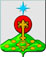 РОССИЙСКАЯ ФЕДЕРАЦИЯСвердловская областьДУМА СЕВЕРОУРАЛЬСКОГО ГОРОДСКОГО ОКРУГАРЕШЕНИЕот 15 марта 2017 года	                    № 15г. Североуральск     О награждении Почетной грамотой Думы Североуральского городского округа Руководствуясь Федеральным законом от 06.10.2003 года № 131-ФЗ «Об общих принципах организации местного самоуправления в Российской Федерации", Уставом Североуральского городского округа, на основании Положения о Почетной грамоте Думы Североуральского городского округа, утвержденного Решением Думы Североуральского городского округа от 30.05.2007 года № 60, Дума Североуральского городского округаРЕШИЛА: 1. За большой вклад в организацию и продвижение электронных информационных ресурсов в библиотеках Североуральского городского округа, профессионализм, преданность библиотечному делу и в связи с 70- летием Центральной городской библиотеки имени А.Н. Арцибашева, наградить Почетной грамотой Думы Североуральского городского округа:Карпий Марию Михайловну – заведующую сектором по ведению каталогов Центральной городской библиотеки Муниципального бюджетного учреждения культуры «Централизованная библиотечная система Североуральского городского округа».2. За большой вклад в сохранение библиотечного дела на территории Североуральского городского округа, профессионализм, преданность библиотечному делу и в связи с 70- летием Центральной городской библиотеки имени А.Н. Арцибашева, наградить Почетной грамотой Думы Североуральского городского округа:Келлер Елену Алексеевну – заведующую отделом комплектования и обработки литературы Центральной городской библиотеки Муниципального бюджетного учреждения культуры «Централизованная библиотечная система Североуральского городского округа».2. Опубликовать настоящее Решение в газете «Наше слово».ГлаваСевероуральского городского округа                                                   Б.В. Меньшиков